Anne Barschall 		anne@barschall.com	914-393-3243 (c)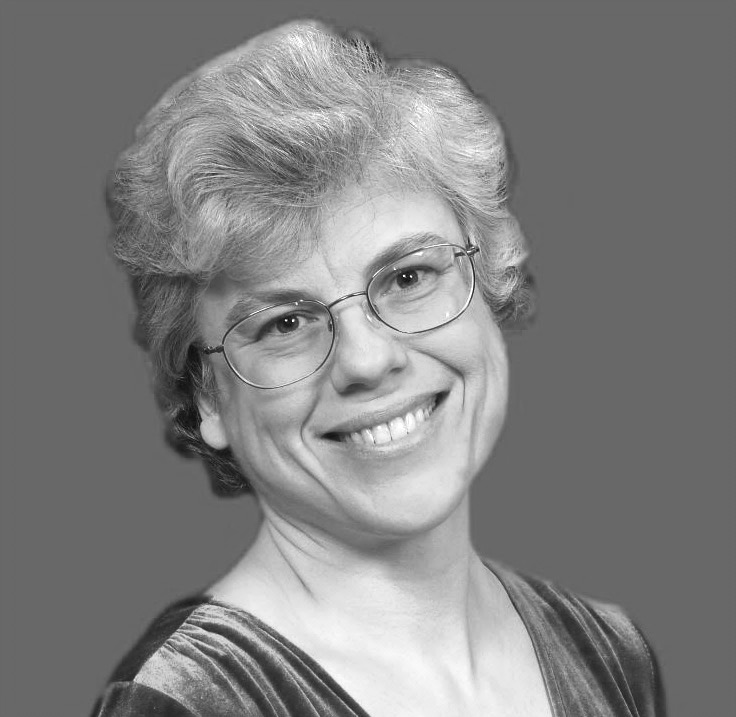 URL: barschall.com			belt-G; mix-E; legit-B♭		Hair/Eyes:White/Brown		Weight: 145 lbs		Height: 5’7”	Video/film/TVMysteries at the Museum		Ida Rosenthal			Travel ChannelGrave Secrets				Miriam Tiaffay			Investigation DiscoveryUn Vase a Chinatown			Mme Paula			d Jeremy Hung	Cobblestone Corridor			Health Instructor		d Erik Bloomquist, Connecticut Public TVThe Visitor				Grandmother			d Katya O’BrianFailing with Grace			Nun				d. Matthew MayerTheatreDrinking Habits			Sister Augusta			d Joseph Gasparini, Clove Creek Dinner ThA Bad Year for Tomatoes		Willa Mae Wilcox		d Jake McGuire, Clove Creek Dinner TheaterMurder on the Nile			Helen Ffoliot-ffoulkes		d Billy Peck, Alpha NYCLady Sketch Lab			Narrator, passenger		Magnet TheaterCinderella				Stepmother			d Elizabeth Ann Figols, AlphaNYC“Angel in the Woods”			Viper St. Cloud		d Daniel Ahrens, PITMonologues				Various			Pim Shih, The Set NYCThe Birth of My Second Child		Personal Story 		d Adam Wade, Magnet StudioElissa Dauria Show			Personal Story			Theater Under St. MarksComedy & Musical ImprovTeam Meaningful Touch		Musical Improv comedy	d Nikita Burdein, MagnetSeries of 3 shows			Comedy/improv		d Eric Tanouye, UCBeastTeam John Lennon’s Shoes		Comedy Improv		d Scotty WatsonTeam Special Socks			Comedy/Improv		d Sebastian ConelliMusical mixers			Musical Improv Comedy	Magnet, Pit, QSICVoiceoverAtlantis Bearer of Fruits		Narrator & Ahteana		d David SpeightMad Father Movie			Maria				d Dolly StrawberryMusical Theater“The Sinking Ship” 			Anne Issa Berg		d Daniel Ahrens, PITTrainingStudying comedic and musical improv since 2013 at The Magnet Theater, UCB and AND. List of courses taken http://tinyurl.com/hgeqq8zActing – Wynn Handman, Steve Reidel, Caymichael Patten, Vicky Kact, T.J. MannixVoice & Musical Theater(J Lehman, B Ross, S Blackall, M Wilson, M Mechalakos, A Whitehead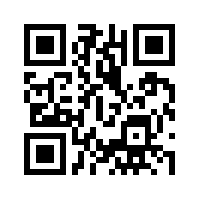 List of casting directors I’ve taken courses from: http://tinyurl.com/zmcknf7EducationJ.D. Columbia Law School, NY, Harlan Fiske Stone scholar in 3rd yearInternational Fellows Program, Columbia School of International and Public Affairs, NYB.A. Physics, Dartmouth College, NH, magna cum laude, distinction in major Baccalaurėat C français mention assez bienSpecial Skills/ Other ExperienceExtensive public speaking & story telling in spiritual/religious groupsMade it to round 3 in X Factor auditions in 2012, Providence, Rhode Island; vocal solos in churchesPatent Attorney (33 years)/technical writer/science & technology/computersLanguages: French fluent; Spanish working knowledge; Russian decent pronunciation; multiple accentsmisc: driving, calligraphy, yoga, 2 special needs sons, hiking, social media (facebook, twitter, linkedin), managed mini nursing home in mom’s home for 8.5 years; both US & EU passports, basic piano, sight reading; wrote 3 novelsCOMMERCIALS AND INDUSTRIALS AVAILABLE ON REQUEST